Форма отчета о результатах самообследованияобщеобразовательной организации, имеющей структурные подразделения, реализующие общеобразовательные программы дополнительного образования детейструктурное подразделение государственного бюджетного общеобразовательного учреждения Самарской области средней общеобразовательной школы № 1 «Образовательный центр» имени Героя Советского Союза С. В. Вавилова с. Борское муниципального района Борский Самарской области – дом детского творчества «Гармония»(наименование образовательной организации, СП)2020 год(отчетный период)Аналитическая часть, включающая оценку деятельности образовательной организации в соответствии с п. 6 и 7 Порядка проведения самообследования образовательной организации, утвержденного приказом Министерства образования и науки Российской Федерации от 14.06.2013 №462 «Об утверждении Порядка проведения самообследования образовательной организацией».Структурное подразделение государственного бюджетного общеобразовательного учреждения Самарской области средней общеобразовательной школы № 1 «Образовательный центр» имени Героя Советского Союза С. В. Вавилова с. Борское муниципального района Борский Самарской области – дом детского творчества «Гармония» – это многопрофильное учреждение дополнительного образования детей. Основное предназначение Дома детского творчества «Гармония» с. Борское – создание единого культурно-образовательного пространства, жизнетворчества детей  в масштабах всего района, обеспечение необходимых условий для личностного развития ребенка, для  его творческого совершенствования, профориентации, воспитание гражданина,   способного активно действовать в быстро меняющихся условиях  включаться  в жизнь  общества, направляя действия  а личную и общую пользу. Учреждение внедряет социально-педагогические модели деятельности на основе традиций, стиля и методов работы, максимально учитывающих особенности социума.В 2020  году в Доме детского творчества «Гармония» с. Борское занималось 1557 детей и подростков Борского района, что составляет 80%.  Занятия в Доме детского творчества «Гармония» с. Борское организуются в две смены, в течение шести дней. В течение учебного года систематически проводится контроль посещаемости обучающимися занятий в детских объединениях, с учетом, что в основном наполняемость учебных групп составляет:– 12-15 человек, Средний показатель посещаемости составляет 85,6%. В апреле 2020 года коллектив  перешел на дистанционное обучение. Дистанционное обучение – это обучение, при котором осуществляется целенаправленное взаимодействие обучающегося и преподавателя на основе информационных (компьютерных) технологий независимо от места проживания участника учебного процесса.  Во время дистанционного обучения процент посещаемости снизился. Это обусловлено отсутствием у части детей электронных носителей и невозможностью детей дошкольного возраста самостоятельно проходить обучение.В учреждении активно внедряется  система  персонифицированного  финансирования дополнительного образования детей, более 75% обучаются по дополнительным общеобразовательным программам по сертификатам.Реализуемые в соответствии с образовательной программой учреждения дополнительные общеразвивающие программы, представляют собой системное программное поле по пяти направленностям: художественной,  туристско-краеведческой, социально-педагогической, технической, естественнонаучной. Всего 54 дополнительных общеразвивающих программ:социально-педагогическая – 26 % (14 программ);художественная – 42,6 % (23 программы);туристско-краеведческая – 3,7 % (2 программы);естественно-научная – 9,2 % (5 программ);техническая – 18,5 % (10 программ).          Реализуемые учреждением дополнительные общеобразовательные программы разработаны в русле личностно-ориентированного и компетентностного подходов, создают условия для самостоятельного самоопределения личности, становления ее социальной и гражданской ответственности, обеспечивают возможную полноту всего образовательного процесса воспитанников  различных возрастных групп, создавая содержательную и технологическую преемственность этапов обучения. В целях реализации мероприятий федерального проекта «Успех каждого ребенка» национального проекта «Образование», утвержденного протоколом президиума Совета при Президенте Российской Федерации по стратегическому развитию и национальным проектам от 03.09.2018 № 10, постановления Правительства Самарской области от 29.10.2018 № 616 «О реализации в Самарской области в 2019 году мероприятий по формированию современных управленческих и организационно-экономических механизмов в системе дополнительного образования детей, в том числе по внедрению целевой модели развития региональных систем дополнительного образования детей в рамках федерального проекта «Успех каждого ребенка» национального проекта «Образование»  с 1 сентября 2019 года на территории Самарской области внедрена  модель функционирования системы персонифицированного финансирования дополнительного образования детей в Самарской области на основе сертификатов персонифицированного финансирования дополнительного образования детей, обучающихся по дополнительным общеобразовательным программам.В 2020  году программы были представлены на экспертизу областного методического экспертного совета, 38 программ получили положительную экспертную оценку и были включены в систему ПФДО Самарской области.Программное обеспечение определяет формы и технологии реализации содержания образовательной деятельности, содержание и формы интеграции различных типов образовательных программ, взаимодействия учреждения с внешними учреждениями образования, культуры, спорта и т.д.Широкий спектр общеобразовательных программ на данный момент  достаточно в полном объеме удовлетворяет образовательные потребности социума. Мониторинг образовательного процесса в  коллективах показал, что во всех объединениях воспитанники успешно освоили программный материал. Реализация дополнительных общеобразовательных программ в Доме детского творчества «Гармония»  с. Борское осуществляется с использованием:разнообразных форм занятий и воспитательных мероприятий;возможности заниматься в нескольких объединениях одновременно в течение года, переход из одного объединения в другое в целях самоопределения;включение обучающихся в интерактивную, игровую и проектную деятельность (участие в программах, проектах).Практические занятия составляют 60-80% от общего учебно-воспитательного времени дополнительной общеобразовательной программы, что способствует ранней профориентации обучающихся. Для детей 5-6 лет  продолжительность одного занятия   30 минут, для младших школьников, школьников среднего и старшего возраста- 45 минут, перерыв между занятиями 10 минут для отдыха и проветривания помещений. Продолжительность занятий на базе школы – 40 минут.Численный состав детских объединений определяется в соответствии дополнительной общеобразовательной программой педагога, зависит от специфики детского объединения, от площадей кабинетов.В современных условиях одним из важнейших приоритетов обновления содержания образования является модернизация и развитие гражданского и патриотического воспитания. Сегодня коренным образом меняются отношения гражданина России с государством и обществом. Поэтому при формировании личности, необходимо сочетать гражданскую, правовую, политическую культуру и патриотическое воспитание.В  Доме детского творчества «Гармония» с. Борское разработана и реализуется воспитательная программа “Я – Борчанин”, в рамках которой осуществляется деятельность внутри  объединений,  на  уровне  учреждения    и района.  В соответствии с программой в 2020  году были запланированы и проведены мероприятия к 75-летию Победы, в которых приняли участия более 1000 детей и подростков.В Доме детского творчества «Гармония» с. Борское сложился стабильный и высокопрофессиональный педагогический коллектив, гибко реагирующий на изменения в социальной и экономической сфере общества. Дом творчества в полной потребности укомплектован педагогическими кадрами. Педагогический коллектив (16 – основных педагогов дополнительного образования и 15 совместителей) стабилен, работоспособен, имеет высокий профессиональный уровень подготовки. Среди основных педагогов имеют высшую квалификационную категорию - 4 , первую – 8,  прошли аттестацию на соответствие занимаемой должности – 1 педагог. В штате есть старший методист, два методиста, педагог-организатор.Коллектив Дома детского творчества «Гармония» с. Борское для эффективности своей деятельности и сохранения престижа заинтересован  в высококлассных специалистах. Поэтому в учреждении уделяется особое внимание повышению квалификации педагогов посредствам прохождения курсовой подготовки и посещения семинаров по профилю деятельности. Доля педагогов прошедших курсовую подготовку и посетивших семинары по профилю деятельности составила 87%.В 2020 года на базе Дома детского творчества «Гармония» с. Борское продолжил свою работу детский мини- технопарк «Квантум».Деятельность Квантума направлена на популяризацию технических специальностей, развитие навыков самообразования, планирования и командной работы у детей и молодежи. Четыре направления - КВАНТУМОВ - по которым работает технопарк: РОБОКВАНТУМ, IT-КВАНТУМ, VR/AR-КВАНТУМ, HI-TECH цех.Робоквантум — это робототехническая лаборатория, оснащенная современным оборудованием и передовым программным обеспечением, которая предоставляет лучшую площадку для занятий как базовой робототехникой, так и для творческой и соревновательной. робоквантум – это платформа  для инженерного творчества детей.Помимо занятий по расписанию в нашем мини-технопарке проходят мастер классы, экскурсии. Их проводят не только педагоги, работающие в мини-технопарки, но и наставники «Кванториум-63» и «Кванториум г. Тольятти». Это дает возможность ребятам, которые не посещают мини-технопарк, ближе познакомиться с его работой и направлениями.Дом детского творчества «Гармония» с. Борское располагает просторным помещением по адресу: ул. Первомайская, дом 50. Здание соответствует санитарно-гигиеническим требованиям условий процесса обучения, имеют автоматическую пожарную сигнализацию.Учреждение располагает следующей материально-технической базой:34 – компьютеров, 32  с выходом в Интернет;3 мультимедийных проектора;множительная техника;видеотехника;музыкальное оборудование.Образовательными услугами Дома детского творчества «Гармония» с. Борское    охвачена значительная часть детей и подростков Борского района. Образовательные учреждения района с Домом детского творчества находятся в тесном сотрудничестве, положительные моменты которого проявляются в увеличении диапазона дополнительных образовательных услуг, предлагаемых Домом детского творчества; в компенсации отсутствующих в школах направлений дополнительного образования; новых взаимосвязях для творческого развития ребенка, его самоопределения и организации содержательного досуга.Показатели деятельности организации дополнительного образования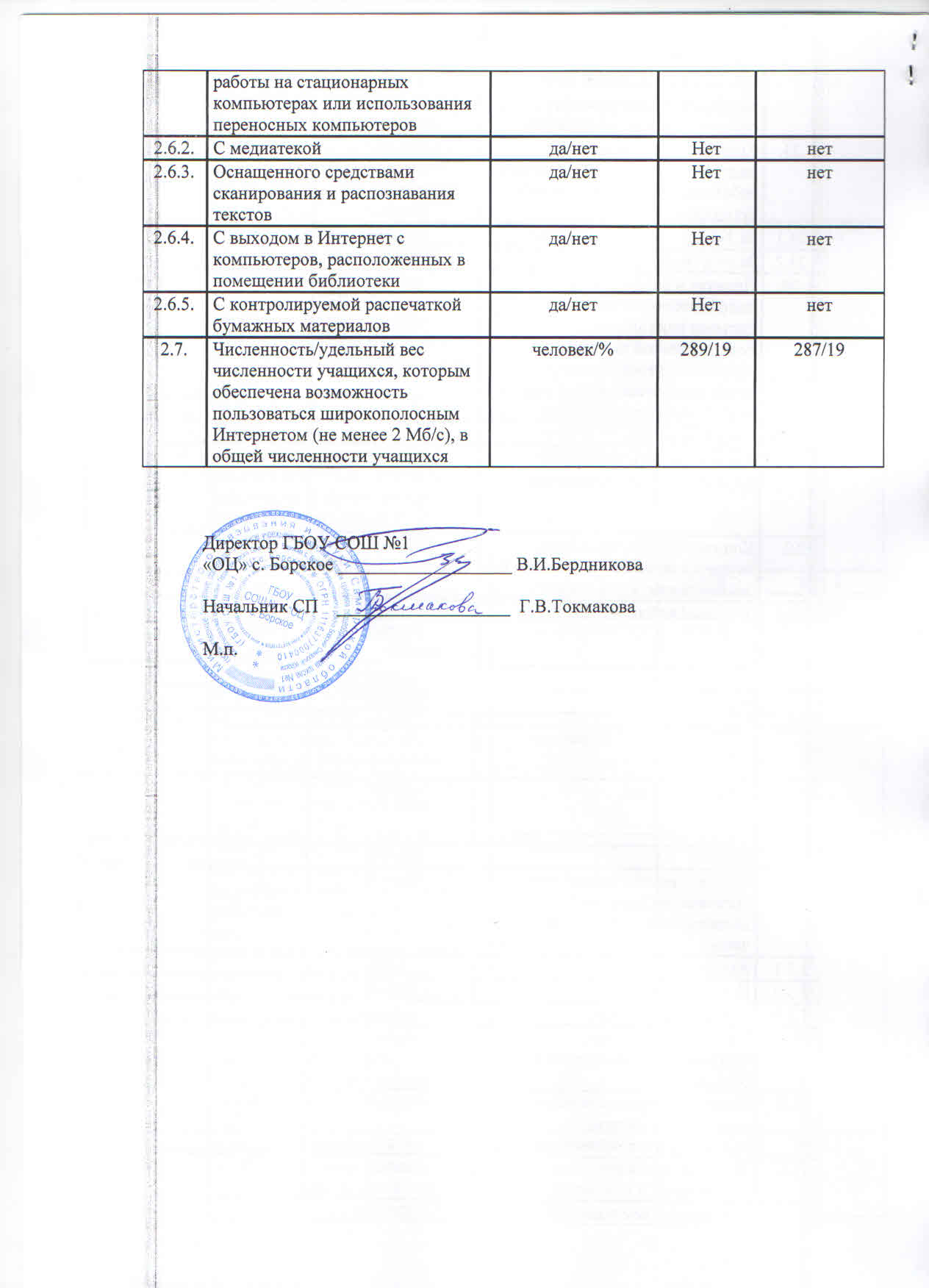 Целевое использование помещенийКоличествоКабинеты для занятий5Хореографический класс2Мини-технопарк "Квантум"1 (3 каб)Костюмерная1Административные кабинеты4П/пПоказателиЕдиница измеренияЗначение (за отчетный период-за 2020 календарный год)Значение (за период, предшествующий отчет-ному)1.Образовательная деятельность1.1.Общая численность учащихся, в том числе:человек155715371.1.1.Детей дошкольного возраста (3 - 7 лет)человек2722391.1.2.Детей младшего школьного возраста (7 - 11 лет)человек6456341.1.3.Детей среднего школьного возраста (11 - 15 лет)человек3683811.1.4.Детей старшего школьного возраста (15 - 17 лет) человек2722711.2.Численность учащихся, обучающихся по образовательным программам по договорам об оказании платных образовательных услугчеловек001.3.Численность/удельный вес численности учащихся, занимающихся в 2-х и более объединениях (кружках, секциях, клубах), в общей численности учащихсячеловек/%135/8,6%183/12%1.4.Численность/удельный вес численности учащихся с применением дистанционных образовательных технологий, электронного обучения, в общей численности учащихсячеловек/%1557/100%13/0,84%1.5.Численность/удельный вес численности учащихся по образовательным программам для детей с выдающимися способностями, в общей численности учащихсячеловек/%305/19,5%274/17,8%1.6.Численность/удельный вес численности учащихся по образовательным программам, направленным на работу с детьми с особыми потребностями в образовании, в общей численности учащихся, в том числе:человек/%425/27%411/26,74%1.6.1.Учащиеся с ограниченными возможностями здоровьячеловек/%95/6%68/4,4%1.6.2.Дети-сироты, дети, оставшиеся без попечения родителейчеловек/%32/2%32/2 %1.6.3.Дети-мигрантычеловек/%001.6.4.Дети, попавшие в трудную жизненную ситуациючеловек/%372/23,9%354/23%1.7.Численность/удельный вес численности учащихся, занимающихся учебно-исследовательской, проектной деятельностью, в общей численности учащихсячеловек/%254/16,3%215/13,9%1.8.Численность/удельный вес численности учащихся, принявших участие в массовых мероприятиях (конкурсы, соревнования, фестивали, конференции), в общей численности учащихся, в том числе:человек/%514/33%627/40,7%1.8.1.На муниципальном уровнечеловек/%130/8,3%358/23,2%1.8.2.На региональном уровнечеловек/%329/21,1%157/10,2%1.8.3.На межрегиональном уровнечеловек/%16/1,03%14/0,9%1.8.4.На федеральном уровнечеловек/%34/2,2%51/3,3%1.8.5.На международном уровнечеловек/%21/1,3%47/3%1.9.Численность/удельный вес численности учащихся - победителей и призеров массовых мероприятий (конкурсы, соревнования, фестивали, конференции), в общей численности учащихся, в том числе:человек/%407/26,1%397/25,8%1.9.1.На муниципальном уровнечеловек/%119/7,6%193/12,5%1.9.2.На региональном уровнечеловек/%235/15,1%98/6,3%1.9.3.На межрегиональном уровнечеловек/%12/0,7%12/0,7%1.9.4.На федеральном уровнечеловек/%32/2%47/3%1.9.5.На международном уровнечеловек/%21/1,3%47/3%1.10.Численность/удельный вес численности учащихся, участвующих в образовательных и социальных проектах, в общей численности учащихся, в том числе:человек/%605/38,8%590/38,3%1.10.1.Муниципального уровнячеловек/%453/27,1%417/27,1%1.10.2.Регионального уровнячеловек/%152/9,7%173/11,2%1.10.3.Межрегионального уровнячеловек/%001.10.4.Федерального уровнячеловек/%001.10.5.Международного уровнячеловек/%001.11.Количество массовых мероприятий, проведенных образовательной организацией, в том числе:единиц211.11.1.На муниципальном уровнеединиц16191.11.2.На региональном уровнеединиц021.11.3.На межрегиональном уровнеединиц001.11.4.На федеральном уровнеединиц001.11.5.На международном уровнеединиц001.12.Общая численность педагогических работниковчеловек16171.13.Численность/удельный вес численности педагогических работников, имеющих высшее образование, в общей численности педагогических работниковчеловек/%10/62,5%11/64,75%1.14.Численность/удельный вес численности педагогических работников, имеющих высшее образование педагогической направленности (профиля), в общей численности педагогических работниковчеловек/%7/43,7%8/47%1.15.Численность/удельный вес численности педагогических работников, имеющих среднее профессиональное образование, в общей численности педагогических работниковчеловек/%5/31,2%5/29,451.16.Численность/удельный вес численности педагогических работников, имеющих среднее профессиональное образование педагогической направленности (профиля), в общей численности педагогических работниковчеловек/%3/18,7%3/17,6%1.17.Численность/удельный вес численности педагогических работников, которым по результатам аттестации присвоена квалификационная категория, в общей численности педагогических работников, в том числе:человек/%12/75%13/76,5%1.17.1.Высшаячеловек/%4/25%4/23,5%1.17.2.Перваячеловек/%8/50%9/52,9%1.18.Численность/удельный вес численности педагогических работников в общей численности педагогических работников, педагогический стаж работы которых составляет:человек/%16/100%17/100%1.18.1.До 5 летчеловек/%3/18,7%2/11,8%1.18.2.Свыше 30 летчеловек/%2/12,5%2/11,7%1.19.Численность/удельный вес численности педагогических работников в общей численности педагогических работников в возрасте до 30 летчеловек/%1/6,2%1/5,9%1.20.Численность/удельный вес численности педагогических работников в общей численности педагогических работников в возрасте от 55 летчеловек/%3/18,7%3/17,6%1.21.Численность/удельный вес численности педагогических и административно-хозяйственных работников, прошедших за последние 5 лет повышение квалификации/профессиональную переподготовку по профилю педагогической деятельности или иной осуществляемой в образовательной организации деятельности, в общей численности педагогических и административно-хозяйственных работниковчеловек/%17/100%18/100%1.22.Численность/удельный вес численности специалистов, обеспечивающих методическую деятельность образовательной организации, в общей численности сотрудников образовательной организациичеловек/%3/18,7%3/17,6%1.23.Количество публикаций, подготовленных педагогическими работниками образовательной организации:1.23.1.За 3 годаединиц6904371.23.2.За отчетный периодединиц2531361.24.Наличие в организации дополнительного образования системы психолого-педагогической поддержки одаренных детей, иных групп детей, требующих повышенного педагогического вниманияда/нетДаДа2.Инфраструктура2.1.Количество компьютеров в расчете на одного учащегосяединиц30302.2.Количество помещений для осуществления образовательной деятельности, в том числе:единиц992.2.1.Учебный классединиц992.2.2.Лабораторияединиц002.2.3.Мастерскаяединиц002.2.4.Танцевальный классединиц222.2.5.Спортивный залединиц002.2.6.Бассейнединиц002.3.Количество помещений для организации досуговой деятельности учащихся, в том числе:единиц002.3.1.Актовый залединиц002.3.2.Концертный залединиц002.3.3.Игровое помещениеединиц002.4.Наличие загородных оздоровительных лагерей, баз отдыхада/нетНетНет2.5.Наличие в образовательной организации системы электронного документооборотада/нетДаДа2.6.Наличие читального зала библиотеки, в том числе:да/нетНетНет2.6.1.С обеспечением возможности работы на стационарных компьютерах или использования переносных компьютеровда/нетНетНет2.6.2.С медиатекойда/нетНетНет2.6.3.Оснащенного средствами сканирования и распознавания текстовда/нетНетНет2.6.4.С выходом в Интернет с компьютеров, расположенных в помещении библиотекида/нетНетНет2.6.5.С контролируемой распечаткой бумажных материаловда/нетНетНет2.7.Численность/удельный вес численности учащихся, которым обеспечена возможность пользоваться широкополосным Интернетом (не менее 2 Мб/с), в общей численности учащихсячеловек/%484/31,1%318/20,7%